ХАНТЫ-МАНСИЙСКИЙ АВТОНОМНЫЙ ОКРУГ – ЮГРАДУМА КОНДИНСКОГО РАЙОНАРЕШЕНИЕО передаче осуществления части полномочий по решению вопросов местного значения органам местного самоуправления городского поселения Луговойна 2021 -2023 годыВ соответствии с частью 4 статьи 15 Федерального закона Российской Федерации  от 06 октября 2003 года № 131-ФЗ «Об общих принципах организации местного самоуправления в Российской Федерации», решением Думы Кондинского района от 29 мая 2013 года № 353 «О Порядке заключения соглашений с органами местного самоуправления поселений, входящих в состав Кондинского района, о передаче (принятии) осуществления части полномочий по решению вопросов местного значения»,Дума Кондинского района решила:Передатьс 01 января 2021 года к осуществлению часть полномочий по решению вопросов местного значения от органов местного самоуправления Кондинский районорганам местного самоуправления городского поселения Луговой (приложение). 2. Администрации Кондинского района организовать процедуру заключенияСоглашения о передаче осуществления части полномочий по решению вопросов местного значения указанных в приложении к настоящему решению, в соответствии с решением Думы Кондинского района от 29 мая 2013 года № 353 «О Порядке заключения соглашений с органами местного самоуправления поселений, входящих в состав Кондинского района, о передаче (принятии) осуществления части полномочий по решению вопросов местного значения» на 2021-2023 годы.3. Комитету экономического развития администрации Кондинского района произвести расчет сумм администрирования на передаваемые полномочия.4. Обнародовать настоящее решение в соответствии с решением Думы Кондинского района от 27 февраля 2017 года № 215 «Об утверждении Порядка опубликования (обнародования) муниципальных правовых актов и другой информации органов местного самоуправления муниципального образования Кондинский район» и разместить на официальном сайте органов местного самоуправления Кондинского района.5. Настоящее решение вступает в силу после егообнародования.6. Контроль за выполнением настоящего решения возложить на председателя Думы Кондинского района Р.В. Бринстера и главу Кондинского района А.В. Дубовика в соответствии с их компетенцией.Исполняющий обязанности председателя Думы Кондинского района                                                     В.П. КалашнюкГлаваКондинского районаА.В. Дубовикпгт Междуреченский13 августа 2020 года№ 673Перечень полномочий органов местного самоуправления Кондинского района по решению вопросов местного значения, передаваемых органом местного самоуправления городского поселения ЛуговойПолномочия, предусмотренные пунктом 5 части 1 статьи 15 Федерального закона от 06 октября 2003 года № 131-ФЗ «Об общих принципах организации местного самоуправления в Российской Федерации»в части осуществления дорожной деятельности в отношении автомобильной дороги местного значения «пгт.Луговой – РДООЛ «Юбилейный» вне границ населенного пункта в границах муниципального района по содержанию, обеспечению безопасности дорожного движения, осуществлению контроля за техническим состоянием, кроме осуществления муниципального контроля за сохранностью автомобильной дороги местного значения вне границ населенного пункта в границах муниципального района, строительства, реконструкции, капитального ремонта и ремонта, а также осуществление иных полномочий в области использования автомобильных дорог и осуществления дорожной деятельности в соответствии с законодательством Российской Федерации.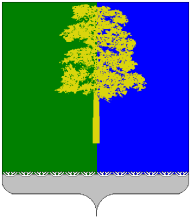 Приложение к решениюДумы Кондинского районаот 13 августа 2020 года № 673